  语音播放器 WT-E12 V3.00一、产品简介欢迎使用唯创知音电子产品，本产品采用红外热释电人体感应技术，当人经过感应区域时，会立即触发播报语音。语音内容可自行通过连接电脑更换。外置供电，具备一定防水功能。外观简洁，操作简单，安装方便，广泛应用于超市，便利店，加油站，高速服务区，车站等场所。为了您更了解产品的使用，请先阅读本使用说明书。二、产品特点1.支持按键上/下曲选择。2.支持单曲/全曲模式调节。3.支持数码管曲目、音量、模式显示。4.支持数据线连接电脑更换语音。5.最大4M内存。6.支持IPX5级放水。7.挂装设计，安装方便快捷简易。三、电气参数四、基本功能说明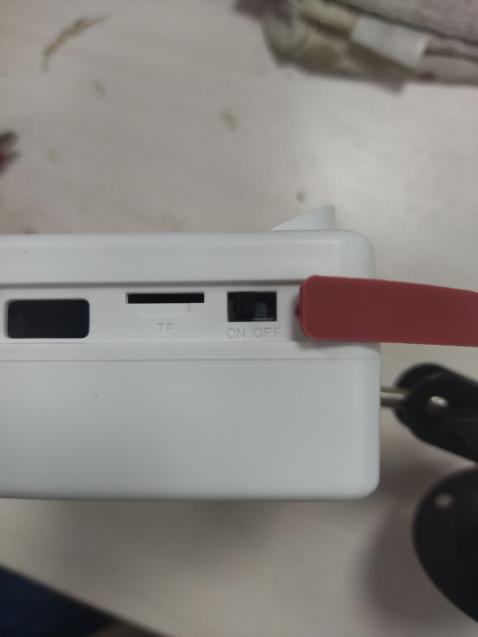 1、接口位置指示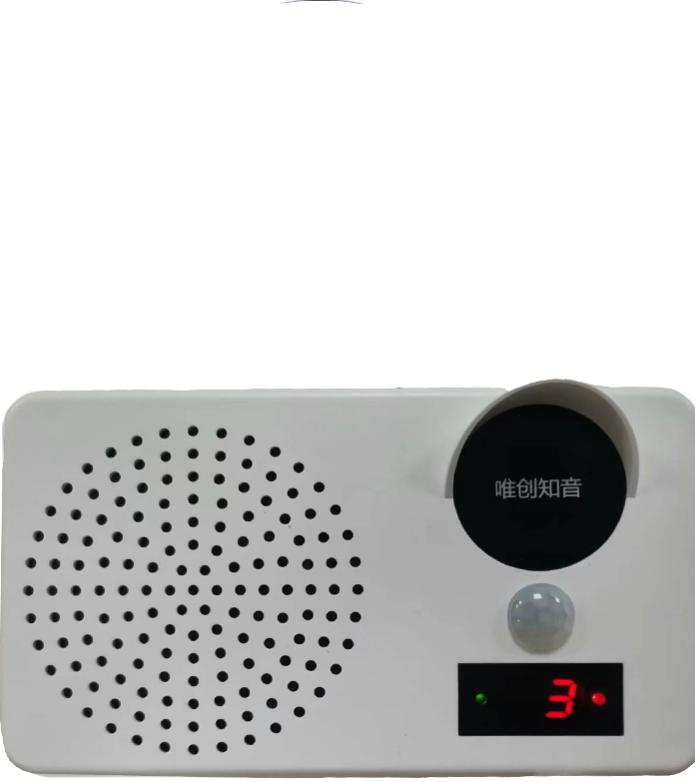 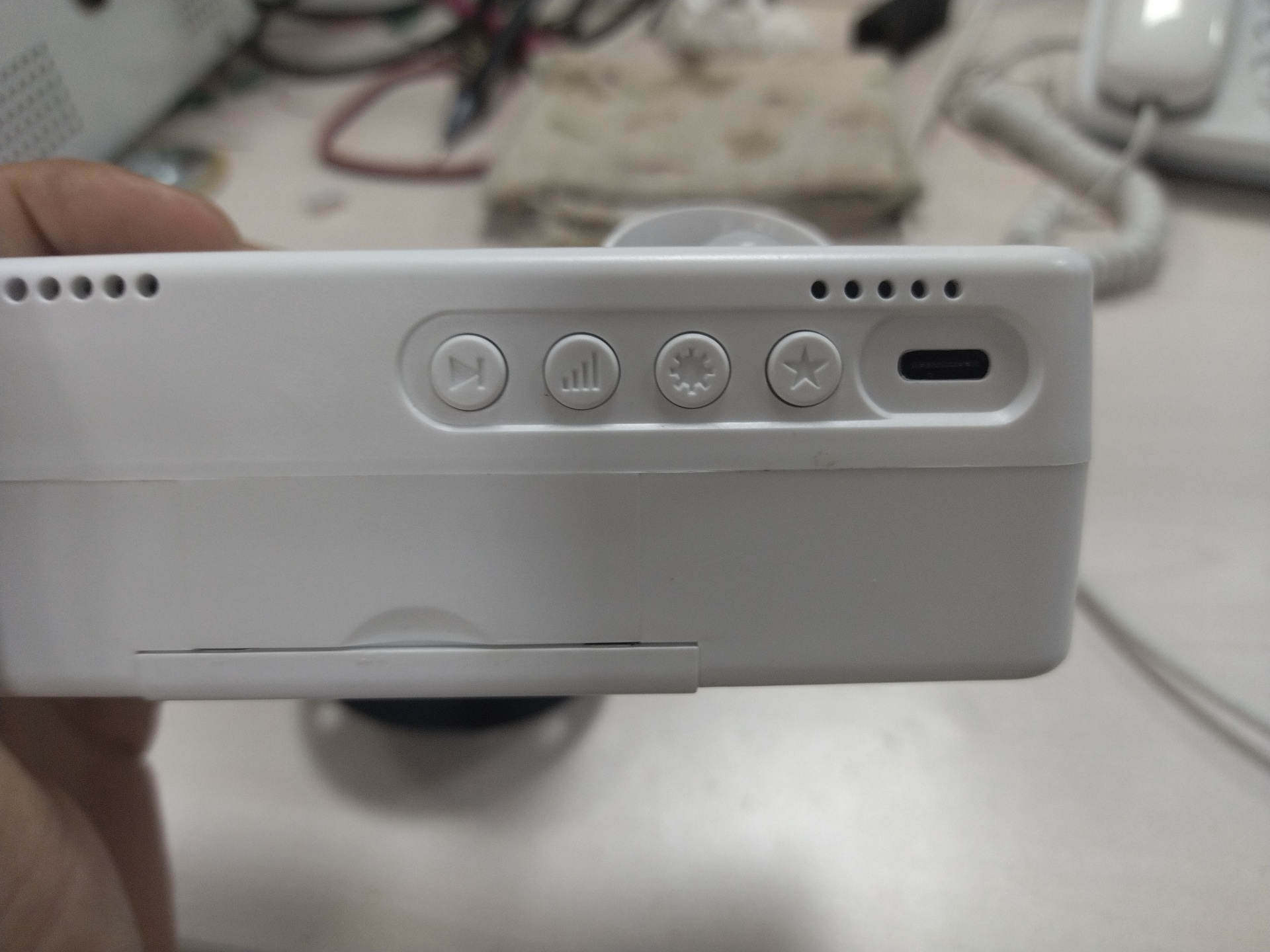 2、按键功能3、更换语音1、将type-C数据线插产品type-C口内，连接电脑。2、电脑识别到可移动磁盘后，双击打开。3、将需要的MP3格式语音放入可移动磁盘内。语音总内容需小于4M。4、拷贝完成拔出数据线即可完成拷贝。 4、指示灯状态五、安装与应用场景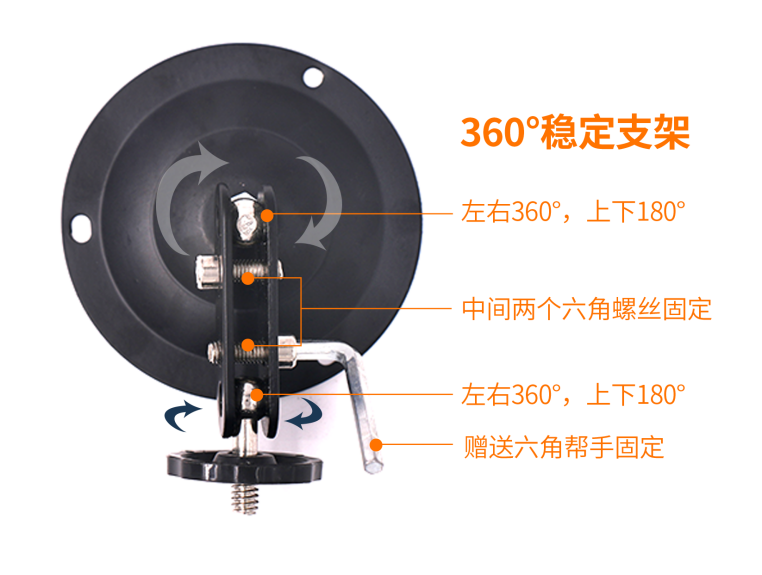 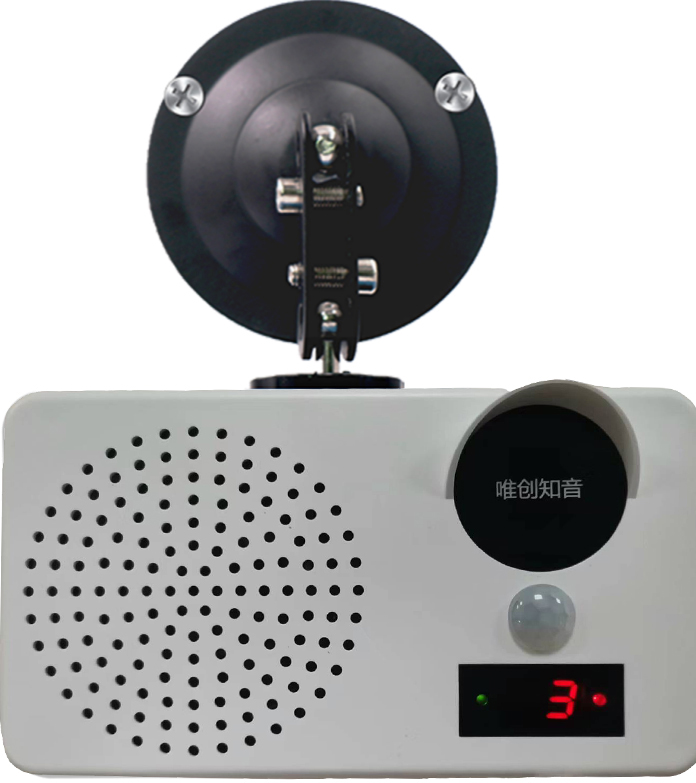 六、安装环境和使用注意事项1、环境温度过高（≥40℃）会影响感应距离和灵敏度。2、空调，风扇正对感应头会影响感应距离和灵敏度。           七、常见问题八、附件清单注：USB数据线为选配，如选择白色充电线需要更换语音，可使用安卓手机type-c数据线连接机器进行语音更换。免责声明深圳唯创知音电子有限公司保留在未通知客户的情况下修改使用资料的权利。                               新型产品规格将以最新版本的使用资料为准。供电方式DC5V 电源适配器（type-C接口）DC5V 电源适配器（type-C接口）DC5V 电源适配器（type-C接口）工作电流休眠电流休眠电流≤150uA工作电流播放电流（MAX）播放电流（MAX）≤300mA音频格式MP3码率：16~320Kbps码率：16~320Kbps  音频输出功率8Ω 2W（典型值）8Ω 2W（典型值）8Ω 2W（典型值）感应距离≥4米（-20-40℃）≥4米（-20-40℃）≥4米（-20-40℃）音量≥90 dB≥90 dB≥90 dB按键名称操作方式实现功能短按下一曲短按0-6级音量调节（最大提示“滴”）短按数码管显示A为单曲模式  短按数码管显示B为全曲模式指示灯状态功能指示红色指示灯常亮触发语音播放时指示灯常亮问题现象处理方法打开电源人体通过感应没有声音输出确认产品是否将声音调整到最小没有人经过也有语音播放请先充电，电量过低会导致误播放连接电脑不能识别盘符先检查数据线是否正常，或重新插拔连接。天气降温后没有人员经过一直播放语音热红外人体感应会随温度降低感应距离增加，温度在17℃时最远可以感应9米左右。请选择合适的位置安装。名称数量主机1万向支架1电源5V1A1USB充电线(白色）1USB数据线（黑色）1（选配）联 系方 式深圳唯创知音电子有限公司（总部）武汉唯尼创科技有限公司400 服务热线：4008-122-919400 服务热线：400-008-5787电	话：19925199215(微信同号）电 话：15927028464（微信同号）传	真：86-0755-29606626地 址：湖北省武汉市东湖新技术开发区关山大道  地	址：深圳市宝安区福永街道大洋路 90 号中粮福111号光谷时代广场 B 座 26 层 19 室安机器人智造产业园  6 栋 2 楼